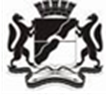 СОВЕТ ДЕПУТАТОВ ГОРОДА НОВОСИБИРСКАПОСТОЯННАЯ КОМИССИЯ СОВЕТА ДЕПУТАТОВ ГОРОДА НОВОСИБИРСКАПО НАКАЗАМ ИЗБИРАТЕЛЕЙРЕШЕНИЕРассмотрев предложения депутатов Совета депутатов города Новосибирска к проекту решения Совета депутатов города Новосибирска «О плане мероприятий по реализации наказов избирателей на 2021 – 2025 годы» (далее – план), комиссия РЕШИЛА:Рекомендовать мэрии города Новосибирска по наказам со следующими номерами: Железнодорожный район, избирательный округ № 6, депутат Антонов Ростислав Валерьевич06-00011 – установить общую стоимость реализации наказа 400,0 тыс. рублей.Заельцовский район, избирательный округ № 9, депутат Люмин Владислав Игоревич09-00003 – изменить формулировку мероприятий по реализации наказа с «Ограждение детской площадки по адресу: ул. Вавилова, 6а» на «Ограждение детской площадки по адресу: ул. Вавилова, 6а, 6б».Заельцовский район, избирательный округ № 10, депутат Шалимова Екатерина Викторовна10-00124 – включить в план со сроком реализации в 2021 году и общей стоимостью реализации наказа 200,0 тыс. рублей.Ленинский район, избирательный округ № 31, депутат Покровский Кирилл Евгеньевич31-00022 – включить в план со сроком реализации в 2023 году и общей стоимостью реализации наказа 2000,0 тыс. рублей, определить ответственного исполнителя за выполнение мероприятий по реализации наказа – департамент культуры, спорта и молодежной политики мэрии города Новосибирска;31-00029 – увеличить общую стоимость реализации наказа до 1000,0 тыс. рублей;31-00110 – оставить без изменений;31-00127 – увеличить общую стоимость реализации наказа до 2000,0 тыс. рублей;31-00146 – оставить без изменений.Ленинский район, избирательный округ № 32, депутат Чаховский Денис Александрович32-00006 – оставить без изменений;32-00048 – включить в план со сроком реализации в 2023 году и общей стоимостью реализации наказа 100,0 тыс. рублей, определить ответственного исполнителя за выполнение мероприятий по реализации наказа – администрацию Ленинского района города Новосибирска;32-00050, 32-00051, 32-00052, 32-00053, 32-00054, 32-00055, 32-00056 – не включать в план;32-00092 – включить в план со сроком реализации в 2024 году и общей стоимостью реализации наказа 100,0 тыс. рублей;32-00171 – оставить без изменений;32-00172 – увеличить общую стоимость реализации наказа до 500,0 тыс. рублей;32-00183 – увеличить общую стоимость реализации наказа до 500,0 тыс. рублей;32-00256 – включить в план со сроком реализации в 2021 году и общей стоимостью реализации наказа 300,0 тыс. рублей, определить ответственного исполнителя за выполнение мероприятий по реализации наказа – департамент транспорта и дорожно-благоустроительного комплекса мэрии города Новосибирска;32-00273 – перенести наказ из таблицы 2 плана в таблицу 1 плана со сроком реализации в 2022 году и общей стоимостью реализации наказа 200,0 тыс. рублей.Первомайский район, избирательный округ № 42, депутат Горшков Павел Александрович42-00003 – увеличить общую стоимость реализации наказа до 300,0 тыс. рублей;42-00006 – увеличить общую стоимость реализации наказа до 300,0 тыс. рублей;42-00017 – уменьшить общую стоимость реализации наказа до 300,0 тыс. рублей;42-00024 – увеличить общую стоимость реализации наказа до 300,0 тыс. рублей;42-00033 – уменьшить общую стоимость реализации наказа до 400,0 тыс. рублей;42-00036 – увеличить общую стоимость реализации наказа до 200,0 тыс. рублей;42-00043 – увеличить общую стоимость реализации наказа до 300,0 тыс. рублей;42-00046 – изменить формулировку мероприятий по реализации наказа с «Ремонт дороги по ул. Красный факел от ул. Пожарского до Первомайской» на «Ремонт дороги по ул. Пожарского от ул. Первомайская до ул. Красный факел»;42-00047 – оставить без изменений;42-00049 – оставить без изменений;42-00059 – увеличить общую стоимость реализации наказа до 300,0 тыс. рублей;42-00064 – увеличить общую стоимость реализации наказа до 300,0 тыс. рублей;42-00070 – оставить без изменений;42-00071 – увеличить общую стоимость реализации наказа до 300,0 тыс. рублей;42-00073 – увеличить общую стоимость реализации наказа до 300,0 тыс. рублей;42-00076 – увеличить общую стоимость реализации наказа до 300,0 тыс. рублей;42-00078 – оставить без изменений;42-00081 – увеличить общую стоимость реализации наказа до 300,0 тыс. рублей;42-00084 – увеличить общую стоимость реализации наказа до 500,0 тыс. рублей;42-00090 – увеличить общую стоимость реализации наказа до 300,0 тыс. рублей;42-00098 – увеличить общую стоимость реализации наказа до 300,0 тыс. рублей;Рассмотрение наказов с номерами 07-00080, 10-00012, 11-00041,
22-00103 перенести на последующие заседания комиссии.Председатель комиссии							А. С. Бурмистров14.05.2021№ 23О предложениях депутатов Совета депутатов города Новосибирска к проекту решения Совета депутатов города Новосибирска «О плане мероприятий по реализации наказов избирателей на 2021 – 2025 годы»О предложениях депутатов Совета депутатов города Новосибирска к проекту решения Совета депутатов города Новосибирска «О плане мероприятий по реализации наказов избирателей на 2021 – 2025 годы»О предложениях депутатов Совета депутатов города Новосибирска к проекту решения Совета депутатов города Новосибирска «О плане мероприятий по реализации наказов избирателей на 2021 – 2025 годы»